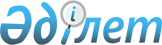 Қазақстан Республикасы Үкіметінің 2000 жылғы 7 шілдедегі N 1031 қаулысына өзгерістер енгізу туралыҚазақстан Республикасы Үкіметінің қаулысы 2000 жылғы 21 желтоқсан N 1876

      Қазақстан Республикасының Үкіметі қаулы етеді: 

      1. "57 "Республикалық деңгейдегі табиғат қорғау объектілерін салуға және қайта құруға қатысу" бағдарламасы бойынша 2000 жылы республикалық бюджеттен қаржыландыруға жататын басымдықты табиғат қорғау объектілерінің тізбесін бекіту туралы" Қазақстан Республикасы Үкіметінің 2000 жылғы 7 шілдедегі N 1031 P001031_ қаулысына мынадай өзгерістер енгізілсін: 

      көрсетілген қаулымен бекітілген 57 "Республикалық деңгейдегі табиғат қорғау объектілерін салуға және қайта құруға қатысу" бағдарламасы бойынша 2000 жылы  Z990473_

   республикалық бюджеттен қаржыландыруға жататын басымдықты табиғат қорғау объектілерінің тізбесіндегі:     "Жоспар" бағанында:     реттік нөмірі 5-жолдағы "30,0" деген сан "26,087" деген санмен ауыстырылсын;     реттік нөмірі 6-жолдағы "20,0" деген сан "27,413" деген санмен ауыстырылсын;     реттік нөмірі 8-жолдағы "20,0" деген сан "15,0" деген санмен ауыстырылсын;     реттік нөмірі 9-жолдағы "15,0" деген сан "19,0" деген санмен ауыстырылсын;     реттік нөмірі 11-жолдағы "10,0" деген сан "7,5" деген санмен ауыстырылсын.     2. Осы қаулы қол қойылған күнінен бастап күшіне енеді.     Қазақстан Республикасының       Премьер-МинистріМамандар:     Багарова Ж.А.     Қасымбеков Б.А.
					© 2012. Қазақстан Республикасы Әділет министрлігінің «Қазақстан Республикасының Заңнама және құқықтық ақпарат институты» ШЖҚ РМК
				